português Identifique e sublinhe as onomatopeias encontradas nas tirinhas a seguir. Feito isso, escreva o som que cada uma delas representa. Exemplo: ding dong = som de campainha tocando.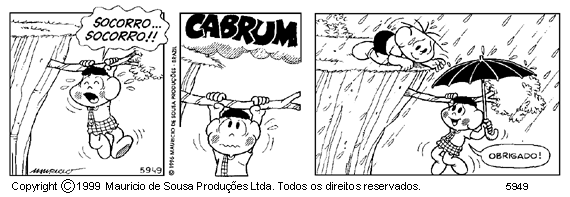 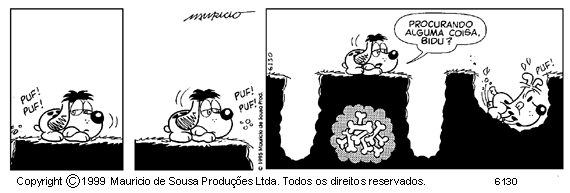 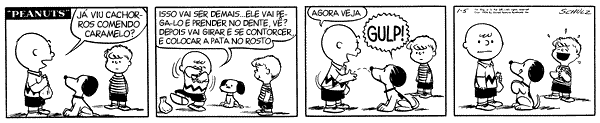 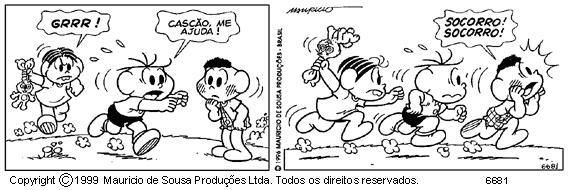 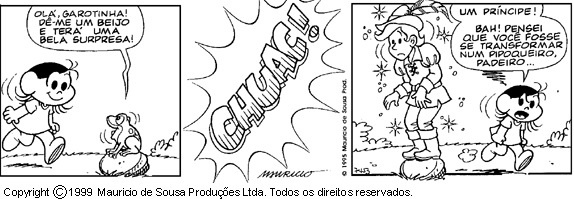 ___________________________________________________________________________________________________________________________________________________________________________________________________________________________________________________________________________________________________________________________________________________________________________________________________________________________________________________________________________________________________________________________________________________________________________________________________________________________________________________________________________________________________________________________________________________________________________________________________________________________________________________________________________________________________________________________________________________Leia os quadrinhos abaixo, identifique e transcreva as onomatopeias e intejeições encontradas. Em seguida, escreva o significado de cada uma delas classificando-as.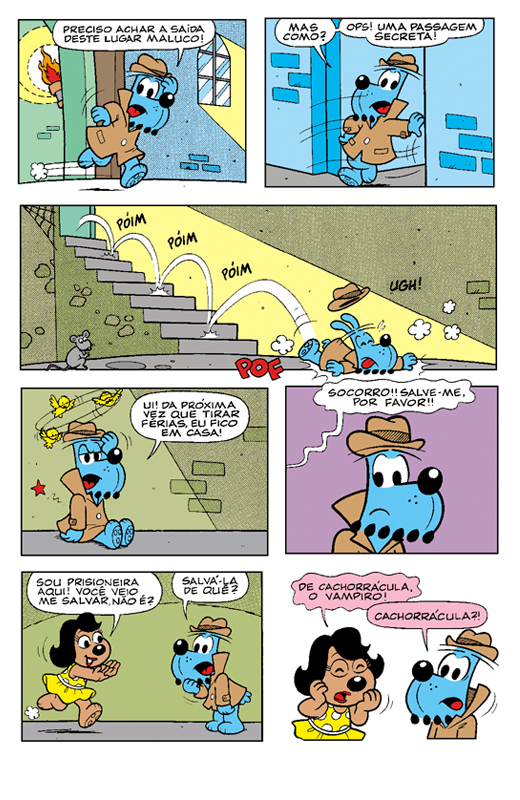 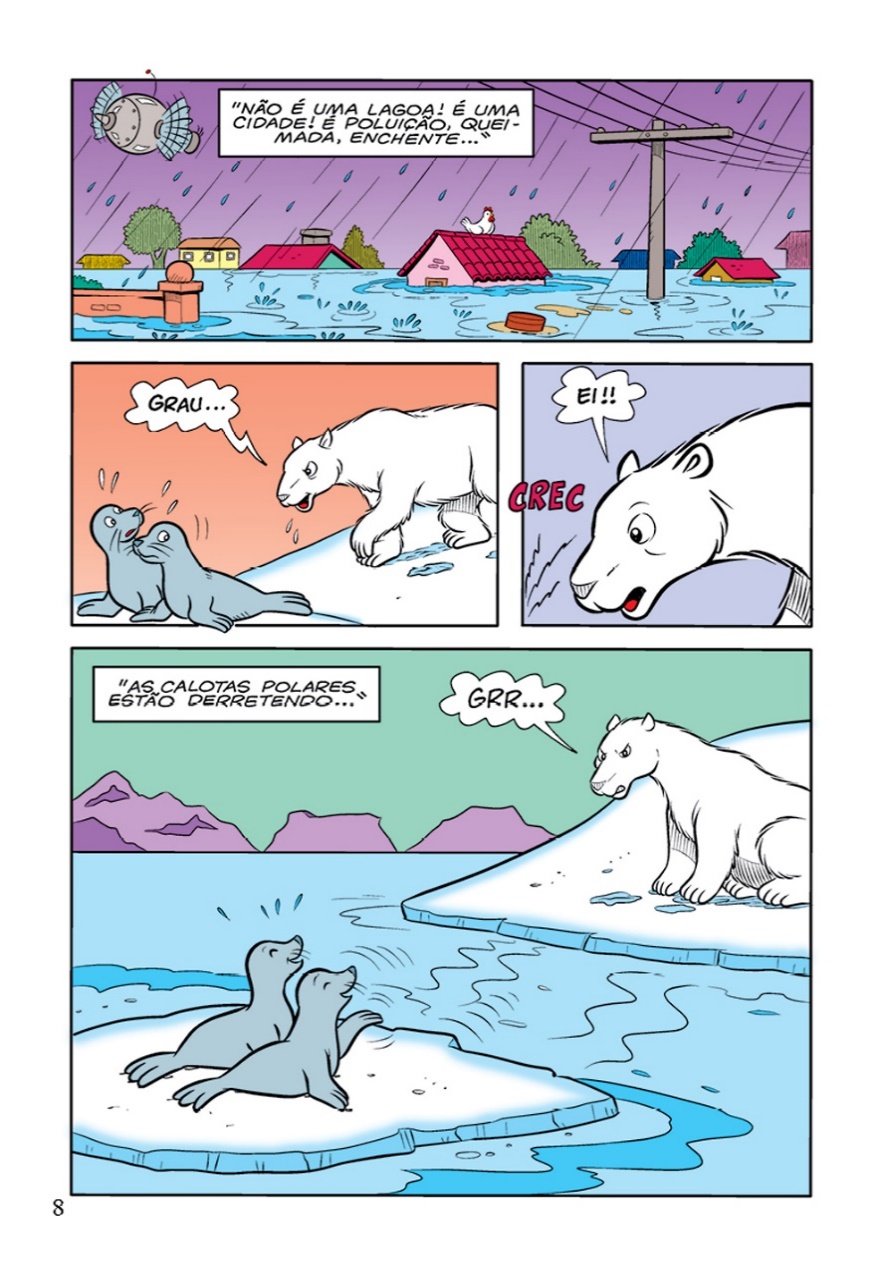 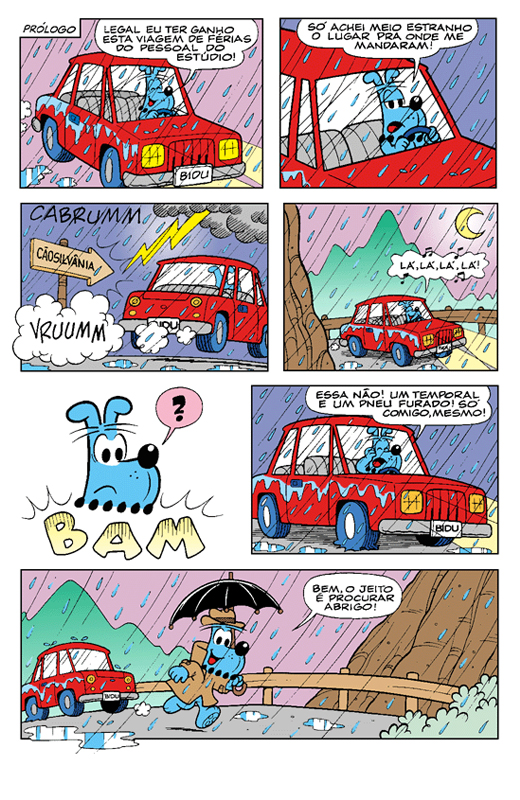 _____________________________________________________________________________________________________________________________________________________________________________________________________________________________________________________________________________________________________________________________________________________________________________________________________________________________________________________________________________________Identifique e circule as interjeições da tirinha abaixo: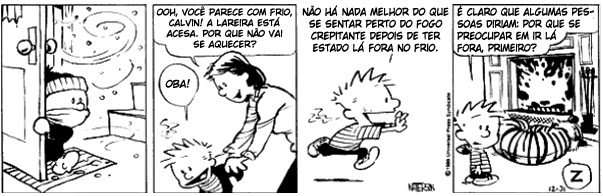 _______________________________________________________________________________________________________________________________________________________________________________________________________________________________________________________________________________________________________________________________________________